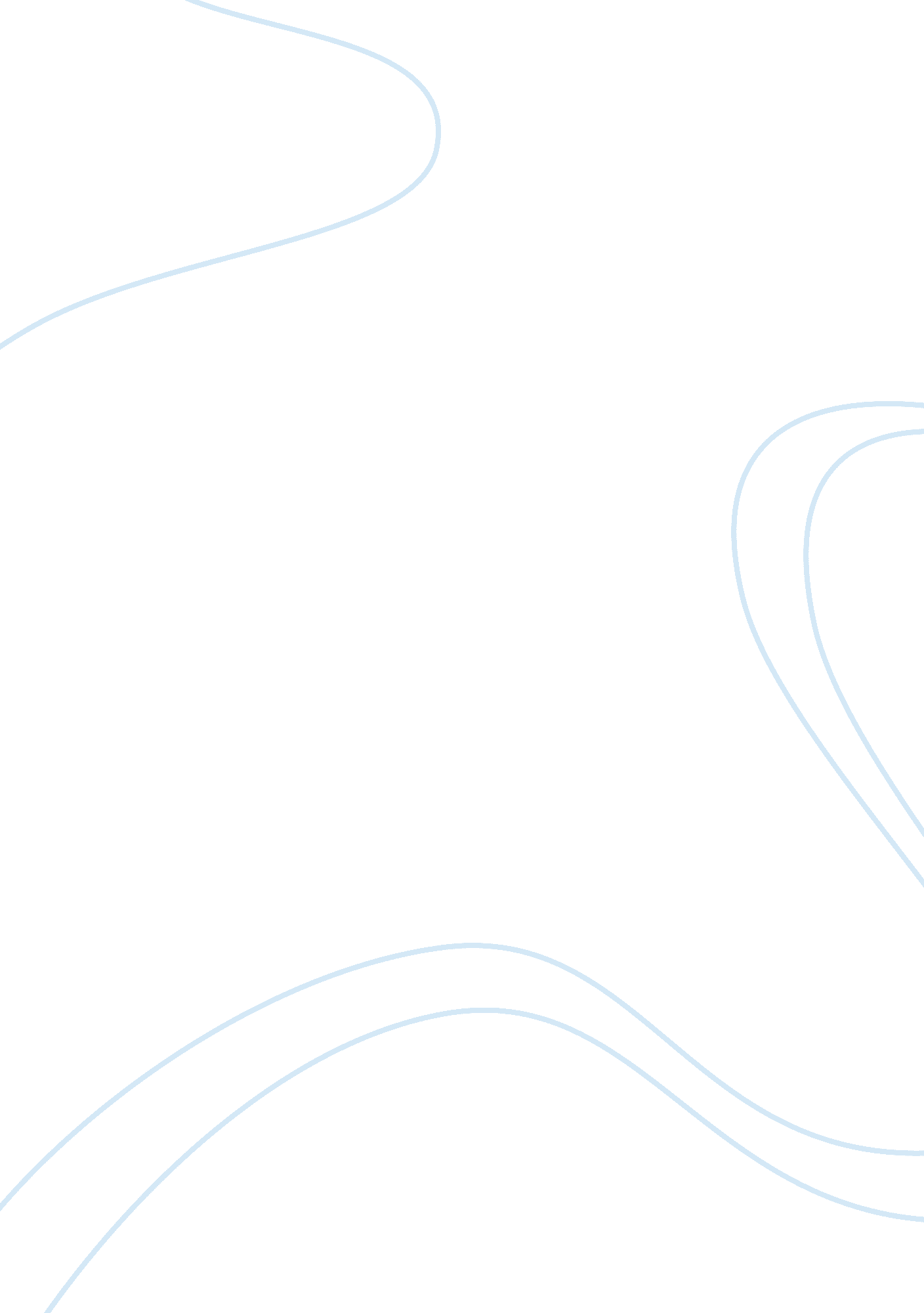 Finding the best mountain bike essay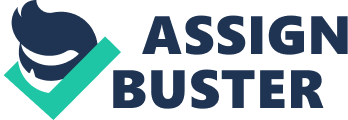 These days the market is witnessing a stirring mass of new products with their own unique qualities and selling propositions. It is very tough for a beginner to choose which bike will serve best to his requirements. The best part of this is that bikers have a huge access on World Wide Web. Some special magazines on mountain bikes and mountain biking as a sport are available as well. There are special websites and magazines which provide a wonderful variety for all types of mountain bikers from a range of seasoned professionals and also the information about available bikes, models, prices and users’ comments. Each and every website and magazine has its own way to judge a bike in different aspects. When bikes are first test ridden by experts, then the results are published in various magazines and websites. There a number of basis on which the bike is evaluated and then the ratings and recommendations are given. These recommendations can help anyone who is interested in buying in knowing the positives and negatives in advance. There are forums which allow the user to share their experiences on the mountain bike websites. These forums even help in knowing the reviews and experiences. There are a number of posts available on almost all the topics related to mountain bikes which are simply emotionally overwhelming. There are some good reviews being published on the websites for some mountain bikes which include the Honda 26 In Dual Suspension Mountain bike, Elite Mountain Bike with dual suspension, the Schwinn 26? Men’s Aluminum Comp Mountain Bike etc. But when buying a brand new mountain bike, one should be very careful about the price which should also be according to the budget. Save money for few bike accessories such as the bike helmet, water bottle, gloves, bike lock, to name a few. When you plan to purchase a bike, do a bit of research online, read a number of magazines, converse with your friends and relatives about their experiences which can help you decide what type of mountain bike will suit you. There are two ways to figure out the right bike for you. The best way to purchase a new bike is know your height and whether your legs will fit in properly. Just give a check to these two things. The most common bike size frames are 19/20 inches or 21/22 inches. Be sure to also check the seat, it should not be low and the handle bars are high enough. If you need some adjustments in the bike take the bike to the showroom and ask them to do the adjustments. It never pays to be careful about any purchase you will make especially if it means your security as well as your enjoyment. 